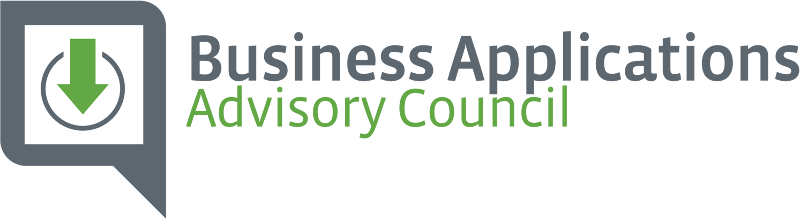 Flip Chart Notes – Spring Meeting, Dallas, TXSignificant Trends & Changes Lack of resources Skills / skill set Evolve or die / new partners Too many choice No solutions / self-built Move towards gig economy Routes to market for SaaS vendors “SWAS”Multiple software together as a service Buying results as a service (outcome)LOB Buyers (self-centered solutions) It isn’t involves Business impact to solution providers / vendors Pricing subscription model vs. _______ Compliance Compensation Verticalization  Goals Educate Sales professionals Ours Partners Adoption / Solutions Process Business impact Business analyst  / LOB / End Business Users Why?! Expand Industry Specialist Specialty Partners Power Partners Associations (Hub & Spoke) Local Chambers (Big) Member Benefits Traditional Channel  New Markets Execute Different Comp. / Models Adoption Business Impact How to sell to specialist LOB / End Users (for SP’s)Process _________What problem? 		Work flow Discovery 			Implementation ROI				Configures Avoidance 			Audit Barriers / Objections 		Current State Objectives 			Business Audit 				Requirement Competitive review  		objections SaaS Implementation specialist process / technology Accurate the adoption of technology Modernization of partners / partner of future Skills Perception? Access to software / training Empower sales Chance people not selling Selling solutions not just products Adoption of solutions Routes LOBIT not involved Non-Traditional Routes Partners Markets How to sell Solutions to End Users / LOB F2FProcess Top Expertise SS Sales / Tech Pre – Assessment Post –  Assessment  Environment Connections to CompTIA Goals Barriers Review Strategies Accelerators Changes / Recommendations to Council Goals ID Methods to Make progress towards goal